ВНИМАНИЕ ВСЕМ! ГРАЖДАНСКАЯ ОБОРОНА!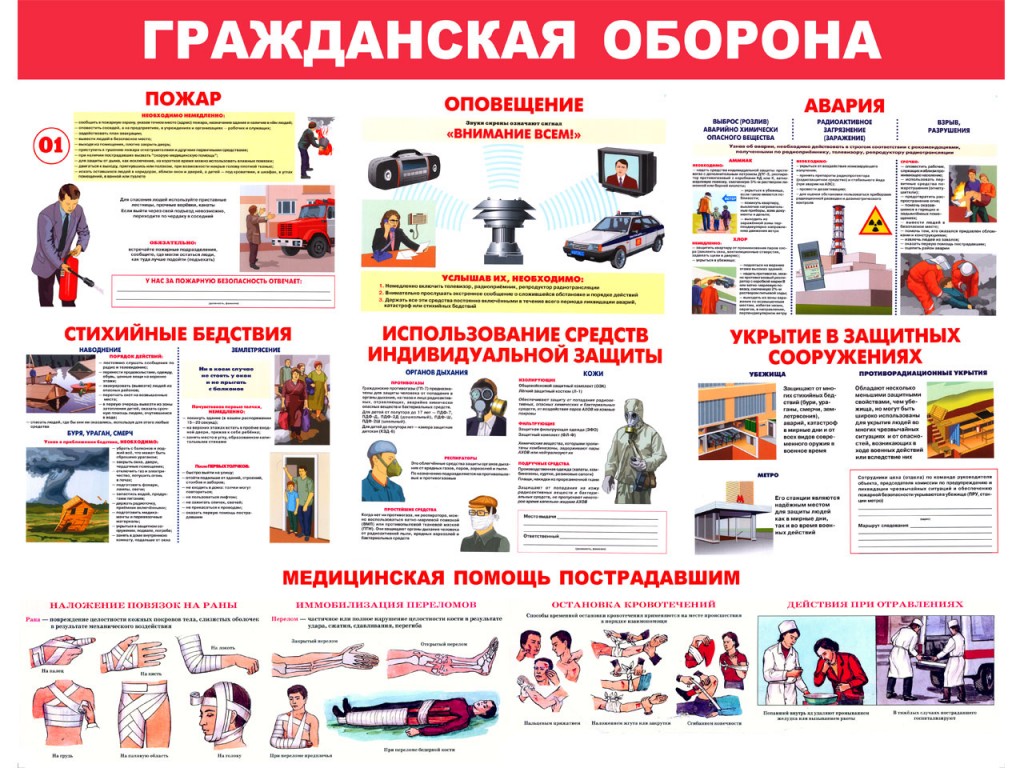 Инструктор противопожарной профилактики пожарной части Государственной противопожарной службыПЧ (поселок Солнечный) филиала казенного учреждения ХМАО-Югры «Центроспас-Югория» по Сургутскому району Е.А. Шибакова  